Brouček se těší na Vánoce 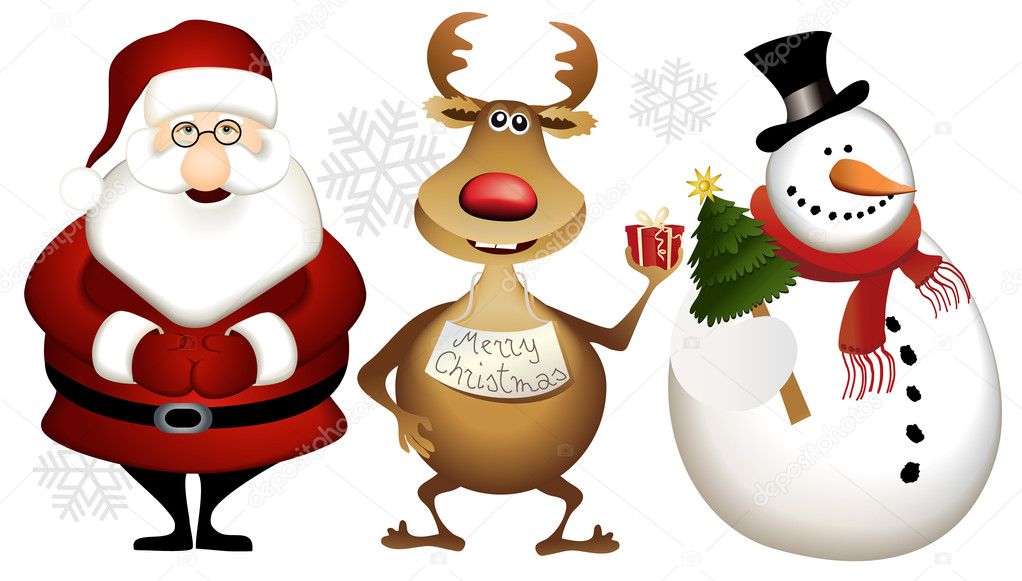 Nastavování řádu a pravidel nenásilnou formou během her a společných chvilekSeznámení s tradicemi VánocPoslech vánoční hudbyKooperace ve skupince dětí Pojmenovat základní části oblečení a posloupnost při oblékáníPečení cukrovíPodporujeme utváření citových vazeb, empatie, sebevědomí a sebedůvěry Sladit pohyb s hudbou, písničky s vánoční tématikou Mít povědomí o existenci jiných kultur a národností – adventní tradiceDozvídat se nové věci, zjišťovat úroveň komunikačních dovedností dětíRozvoj radosti při výtvarných činnostech s vánoční tématikou Tabulkový výtah týdenního plánu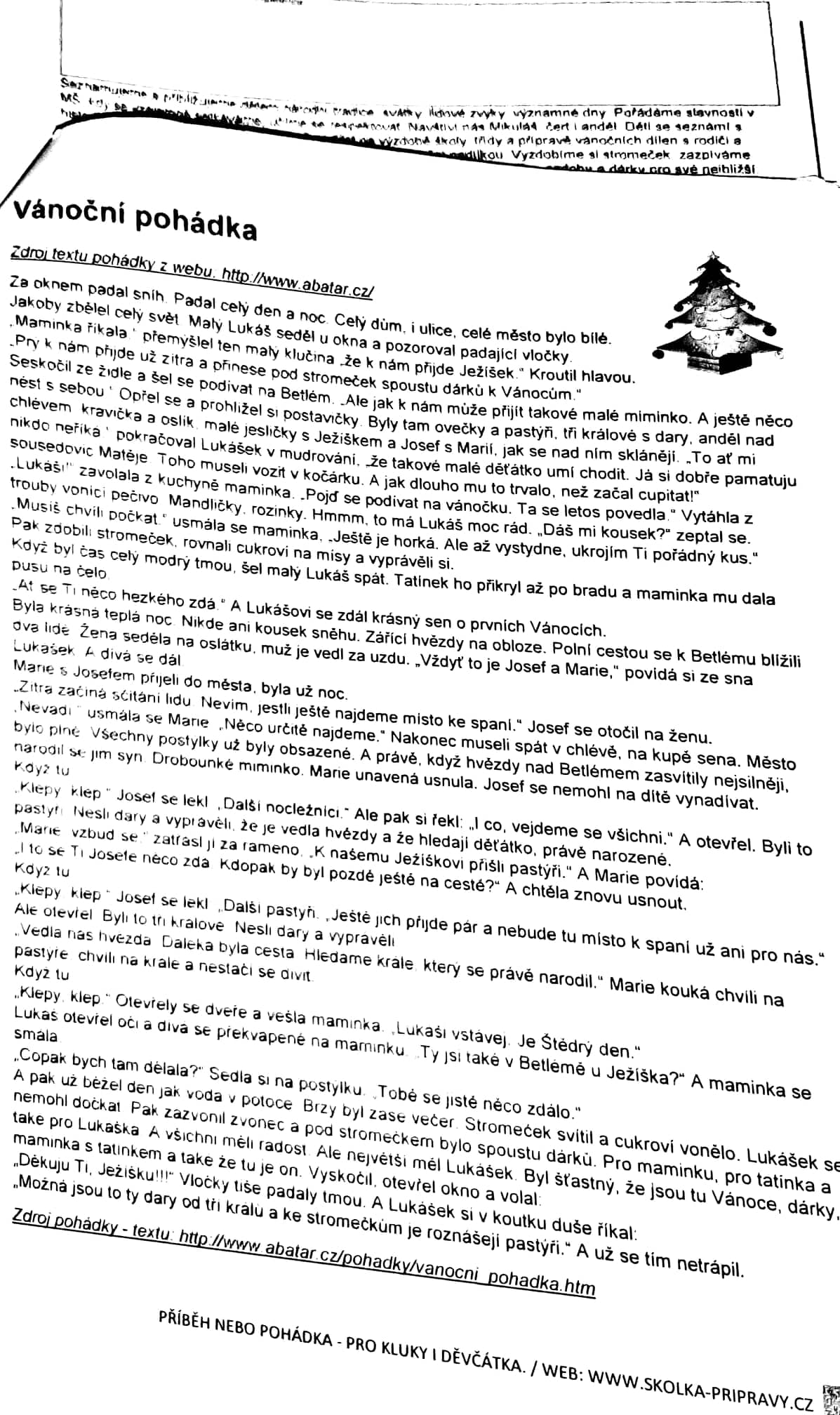 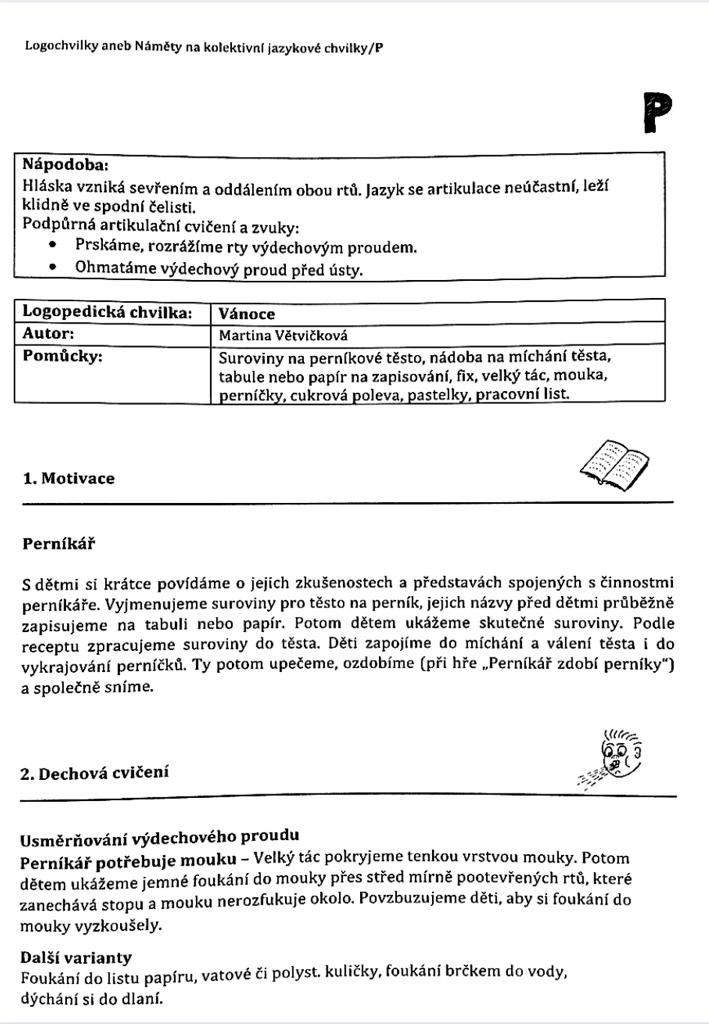 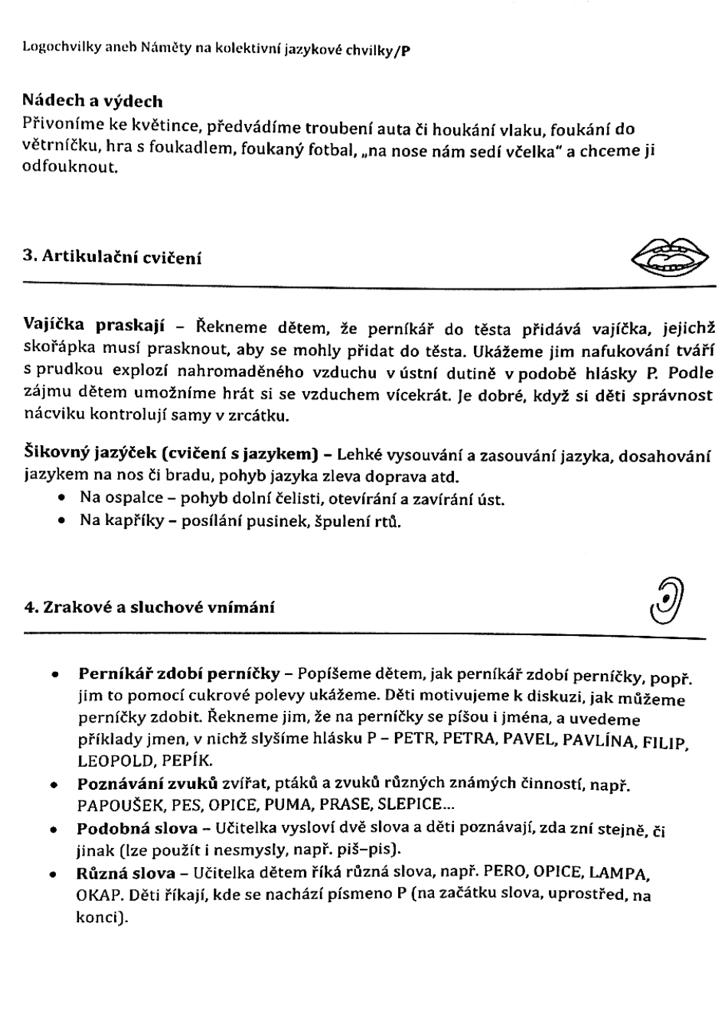 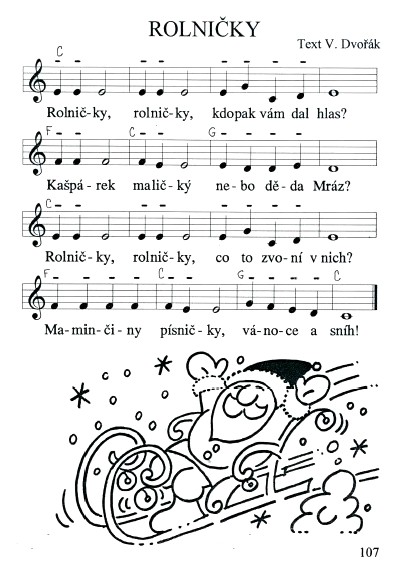 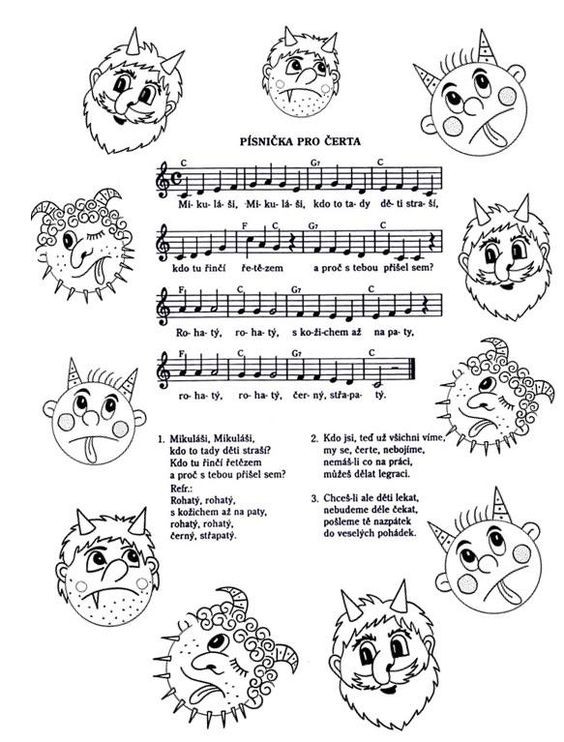 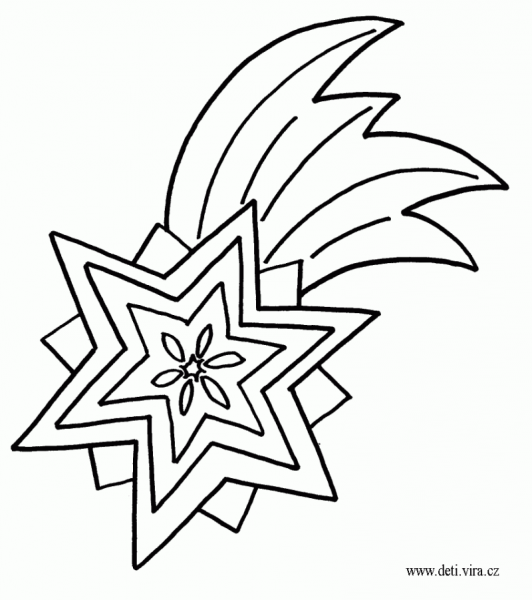 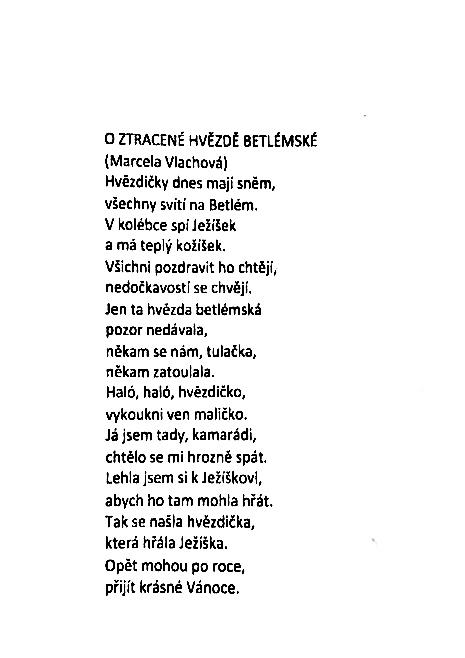 činnostpoznámkyPONDĚLÍRČ: prohlížení knih a leporel na téma Vánoce a advent, obkreslování vánočních šablon a vykrajovátek a vybarvování, Manipulační hry – navlékání korálků, hry v koutcích aktivitKK: pozdravení kamarádů, uvítání nového týdne, seznámení dětí s tématem, vzhledem k velmi vysoké absenci dětí v předešlém týdnu opakování tématu „Čertíci“ – povídání o tradici oslavy Mikuláše, povídání o tom, zda děti doma Mikuláš navštívil a čím je obdaroval,  Vánoční pohádka – motivace, diskuze na téma a naše vlastní zkušenosti – rozvoj soustředěnosti a samostatného mluveného projevu, vzpomínání na rodinné tradice, práce s obrázkovými materiályPH: Na Mrazíky – honičky, orientace v prostoru, reakce na signál, dbáme na bezpečnost HVČ: nácvik písně „Světýlko“ – opakování, zpívání písně „Rolničky“ s doprovodem klavíru, zpívání písně „Mikuláši“ÚTERÝRČ: libovolné hry v koutcích herny, hry s Montessori prvky, hry se stavebnicemi – LEGO Duplo, rozvíjení jemné motoriky KK: pozdravení kamarádů, uvítaní nového dne, týdenní kalendář – dny v týdnu, počasí, roční období, opakování tématu „Mikuláš“ – povídání o tradici oslavy, povídání o svaté trojici, práce s obrázkovými materiály, povídání o vánočních tradicích, práce s obrázkovými materiály, Vánoční vykrajování a pečení perníčků LOGOCHVILKA: logo chvilky – Vánoce – dechová a artikulační cvičení HVČ: zpívání písní dle přání dětí, nácvik písně „Světýlko“ a „Rolničky“ s doprovodem klavíru a Orffovo nástrojů, zpívání písně „Mikuláši“STŘEDARČ: Kreslení dopisu pro Ježíška, - kresba dárků, které bych si přál od ježíška, stavby ze stavebnic, Plošné obrázky na koberci z plastových víček – EVVO, modelování s kuličkovou modelínou – rozvoj jemné motoriky, Lovení vánočního kapra – magnetická hraKK: přivítání nového dne, uvítání kamarádů, povídání o vánočních tradicích, práce s obrázkovými materiály, přiblížení obrazu BetlémaVVČ: výroba adventního věnce – rozvoj jemné motoriky, práce se štětcem a barvami, práce s lepidlemHUD: opakování písní – rytmizace na Orffovy nástroje a hra na těloČTVRTEKRČ: volné hry u stolečků, libovolné hry v koutcích herny, skládání puzzlí – ledové království, stavby z lega a jiných stavebnic, prohlížení dětských knih a leporelKK: pozdravení kamarádů a přivítání nového dne, týdenní kalendář – počasí, dny v týdnu, roční období, měsíce, barvičky, nauka básničky „O ztracené hvězdě Betlémské“, povídání o vánočních tradicích, práce s obrázkovými materiályTVČ: Kudy půjde Ježíšek – zdravotní cviky, protažení celého těla – procvičování a upevňování poloh těla – prostorové pojmy – před, za, nahoře, dole, vlevo, vpravo) a pojmenovat části těla – hlava, ruce, nohy, kolena, ramena, lokty apod.), PÁTEKRČ: volné hry v koutcích herny, libovolné kreslení u stolečku, stavebnice a dětské knížky, relaxační hry v pelíšku, hry na lékaře a na rodinu – nácvik běžných životních situací, hry s autíčky a svítící autodráhouKK: shrnutí poznatků z celého týdne, zhodnocení týdne dětmi i učitelkou – rozvoj zdravého sebevědomí, zopakování činností, které během týdne proběhly, povídání o tom, s kým děti budou slavit Vánoce – popsat svou představu štědrého dne, co se doma děje, kdo co dělá, s čím pomáhám já? pojmenovat členy rodiny a nezapomenout na prarodiče a domácí mazlíčky Připomene symboly Vánoc – stromek, hvězda, kapřík, cukroví, ježíšek, betlém apod.HVČ: zpívání písní s doprovodem klavíru – nácvik písně „Rolničky“, a „Světýlko“, nauka básničky „O ztracené hvězdě Betlémské“ 